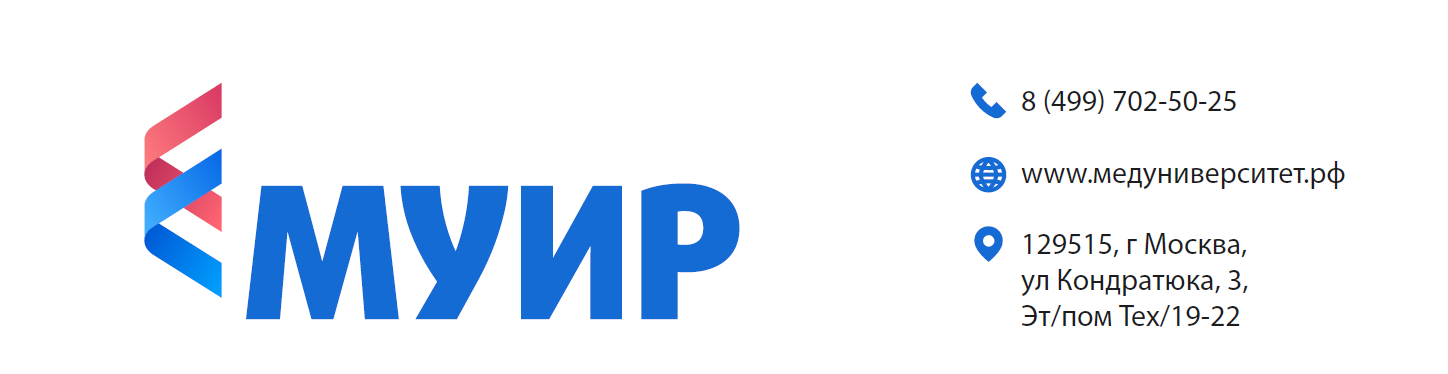 «Лабораторная генетика: методы диагностики»дополнительная профессиональная программа повышения квалификации врачей(36 ак. часов)Аннотация Цель освоения профессиональной программы повышения квалификации − систематизация и углубление профессиональных знаний, совершенствование профессиональных компетенций врачей-генетиков в соответствии с профессиональным стандартом специальности.Актуальность программы обусловлена появлением новых технологий генетического исследования, открывающих перспективы в диагностике генетических заболеваний.Нормативная база программы:профессиональные стандарты:02.054 «Врач-генетик» - Приказ Минтруда России от 11.03.2019 № 142н.02.033 «Специалист в области клинической лабораторной диагностики» - Приказ Минтруда России от 14.03.2018 № 145н.02.001 «Врач – судебно-медицинский эксперт» - Приказ Минтруда России от 14.03.2018 № 144н.- федеральный государственный образовательный стандарт высшего образования (ФГОС ВО):31.08.06 Лабораторная генетика –  Приказ Минобрнауки России  от 25.08.2014 № 1050.Категория слушателей:врачи по основной специальности – «Лабораторная генетика»,по дополнительным специальностям – «Генетика», «Клиническая лабораторная диагностика», «Судебно-медицинская экспертиза».Форма обучения:заочная, с использованием электронного обучения и дистанционных образовательных технологий. Форма реализации программы: лекции, самостоятельная работа.Форма итоговой аттестации: тестирование.Документ о квалификации: удостоверение о повышении квалификации. Учебный планНаименование разделов, дисциплин и темВсего часовВ том числеВ том числеФорма итогового контроляНаименование разделов, дисциплин и темВсего часовЛекцииСамост. работаФорма итогового контроля1Модуль1. Организация медико-генетической службы8442Модуль 2. Современные подходы к анализу геномных и хромосомных мутаций    8 4   43Модуль 3. Пренатальная диагностика хромосомных болезней104 64Модуль 4. Методы цитогенетического анализа84       4Итоговая аттестация:22ТестИтого:361620